Комитет по стандартам ВОИС (КСВ)Седьмая сессияЖенева, 1–5 июля 2019 г.Пересмотр стандарта ВОИС ST.27Документ подготовлен Международным бюроВВЕДЕНИЕНа своей шестой сессии, состоявшейся в 2018 г., Комитет по стандартам ВОИС (КСВ) утвердил версию 1.1 пересмотренного стандарта ВОИС ST.27 и принял в качестве предварительной версии новое Приложение V к стандарту ST.27 «Методические указания». Изменения были связаны с изменением событий, связанных с уплатой пошлин за поддержание и уточнением описаний событий смены имени заявителя и передачи прав собственности. На дальнейшее рассмотрение в Целевую группу по правовому статусу был также направлен ряд других предложений (см. пункты 74 - 86 документа CWS/6/34).На своей шестой сессии КСВ также уточнил описание задачи № 47, приняв его в следующей редакции: «подготовить окончательный вариант предложения по детальным событиям и окончательный вариант методических указаний в отношении данных о правовом статусе патентов; подготовить окончательное предложение по методическим указаниям в отношении данных о правовом статусе промышленных образцов; подготовить рекомендацию в отношении обмена данными о правовом статусе товарных знаков между ведомствами промышленной собственности» (см. пункт 73 документа CWS/6/34). ПРЕДЛАГАЕМЫЙ ПЕРЕСМОТР СТАНДАРТА ВОИС ST.27В рамках задачи № 47 Целевая группа по правовому статусу (ЦГПС) подготовила пересмотренную версию стандарта ВОИС ST.27, уточнив, в частности, перечень детальных событий и добавив в него новое приложение с примерами общих сценариев. Целевая группа также обсудила предложения, направленные ей КСВ, упомянутые в пункте 1 выше.ИЗМЕНЕНИЯ ПЕРЕЧНЯ СОБЫТИЙ (ПРИЛОЖЕНИЕ I К СТАНДАРТУ ВОИС ST.27)Отвечая на предложение о создании нового события «дополнительные патенты», Целевая группа выразила мнение о том, что существующие события уже охватывают дополнительные патенты. Дополнительные патенты – это разновидность патентов, выдаваемых некоторыми ведомствами интеллектуальной собственности (ВИС). Целевая группа предлагает уточнить описания некоторых категорий, используемых в стандарте ST.27, для уточнения всего интервала типов заявок и прав ИС, на которые он распространяется. Предлагается внести следующие изменения в категории A и F, с соответствующими изменениями в других категориях, содержащих ссылки на категории A или F (исправления маркированы относительно версии 1.1, опубликованной в ноябре 2018 г.):A.	Подача заявки:  Данная категория представляет собой группу событий, касающихся подачи различных видов заявок на предоставление прав ИС.  Она включает, например, ситуацию, когда в национальное или региональное ВИС поступает заявка на предоставление права ИС, включая любую дополнительную документацию и пошлины, необходимые для установления даты подачи в соответствии с национальным или региональным законодательством, конвенцией или Договором о патентной кооперации (PCT), смотря по обстоятельствам.  К заявкам данной категории относятся патенты на изобретения, полезные модели, свидетельства дополнительной охраны, патенты на растения, патенты на промышленные образцы, авторские свидетельства, свидетельства о полезности и дополнительные патенты. Данная категория также включает события, касающиеся подачи предварительной заявки, отдельной заявки, продолжения, частичного продолжения или заявки на преобразование.  Она также включает охватывает переход международной заявки на национальную или региональную фазу.F.	Предоставление права ИС:  Данная категория представляет собой группу событий, касающихся действительной даты предоставления права ИС и/или внесения права ИС в реестр ВИС. Сюда относится, например, ситуация, когда право ИС предоставляется после экспертизы, обжалования, пересмотра решения до предоставления права или отказа в принятии к рассмотрению ходатайства о пересмотре решения до предоставления права, его отклонении или отзыве.  В данную категорию входят такие права ИС, как патенты на изобретения, полезные модели, свидетельства дополнительной охраны и любые иные права ИС, полученные в результате подачи заявок, входящих в категорию A.  События, относящиеся к данной категории, могут соответствовать переводу заявки с этапа экспертизы или оспаривания до выдачи на этап предоставления права.После того, как предложенные изменения будут утверждены, предлагается внести уточнения в приложение II к стандарту ВОИС ST.27 для надлежащего отражения этих изменений.В связи с предложением добавить в событиях D14 и D15 слово «заявителю» Целевая группа высказала мнение о том, что не все ВИС предоставляют отчет о поиске и экспертизе заявителю после его составления. Целевая группа предлагает изменить описание этих событий следующим образом:D14.	Отчет о поиске выпущен подготовлен (отчет о поиске по уровню техники в отношении заявки выпущен подготовлен ВИС.)D15.	Отчет об экспертизе выпущен подготовлен (отчет об экспертизе по существу подготовлен ВИС или им направлено уведомление о причинах отклонения заявки.)КСВ утвердил предложение об уточнении событий R12 - R14 на своей шестой сессии. Целевая группа считает, что дальнейшее уточнение поможет пользователям лучше понять различия между этими событиями, и предлагает следующие дополнительные разъясняющие версии текста:R12*.	Регистрация изменения имени заявителя или собственника, или передачи прав собственности (ВИС зафиксировано изменение заявителя (заявителей) или обладателя (обладателей) заявки или права ИС, или передача права собственности или уступка, включая изменение имени (имен) или состава.  Это может быть связано с исправлением имени, изменением юридического наименования, передачей прав собственности или уступкой прав или судебным производством.)  Это детальное событие предназначено для использования теми ВИС, которые не имеют возможности проводить различие между R13 и R14.  Если такое различение возможно, настоятельно рекомендуется использовать R13 и R14.R13*.  Регистрация изменения имени заявителя или собственника (ВИС зафиксировано изменение имени (имен) заявителя (заявителей) или обладателя (обладателей) заявки или права ИС, не означающее передачи прав. Наиболее распространенные причины изменения этого типа – это исправления имен, ошибки в написании или изменения юридического наименования, например, в результате корпоративного слияния.)R14*.  Регистрация передачи прав собственности (ВИС зафиксирована передача прав собственности, или уступка прав, или изменение состава заявителя заявителей или обладателя (обладателей) заявки или права ИС.  Это событие указывает на то, что одна сторона передает другой долю в собственности, например, путем добровольного обмена, уступки права или принятия договорного обязательства.)Один член Целевой группы предложил предусмотреть регистрацию нового события в виде вступления в силу свидетельства дополнительной охраны (СДО).  Целевая группа признала наличие данного события полезным, поскольку ряд ВИС сообщили в своих ответах на опрос, касающийся СДО и продлений срока патентной охраны (ПСПО) для публикации в части 7 Справочника ВОИС, что событие для такого случая предусмотрено их национальным законодательством. Целевая группы предлагает включить в стандарт ВОИС ST.27 следующее новое событие:F17.	Право ИС вступило в силу. (Это событие касается прав ИС, вступающих в силу после предоставления права, например, СДО. Ведомствам нет необходимости использовать это событие, если предоставление права и его вступление в силу происходят одновременно, как в случае выдачи патента.)Целевая группа предлагает изменить название категории S с «Лицензирование» на «Лицензирование и иные связанные с ним операции» для более точного отражения характера событий категории S, не связанных с лицензированием, таких как установление обеспечительных прав или заключение соглашений о лицензионном вознаграждении. Целевая группа также рассмотрела вопрос о сокращении числа событий категории S, поскольку некоторые различия между разными событиями, связанными с лицензированием, удобнее фиксировать в качестве дополнительных данных. Эти вопросы потребуют дополнительного изучения, прежде чем по ним можно будет внести конкретное предложение.НОВОЕ ПРИЛОЖЕНИЕ V К СТАНДАРТУ ВОИС ST.27После принятия решения на шестой сессии КСВ Целевая группа вела работу по подготовке окончательного варианта методических указаний. Группа подготовила новый набор примеров, призванных помочь ВИС и другим сторонам в практическом освоении методов применения данного стандарта. Новые примеры были разработаны на базе комплекса общих сценариев, разработанных Целевой группой, при этом несколько ведомств представили примеры для каждого из сценариев.  Задача этих примеров – нагляднее показать порядок соотнесения событий, предусмотренных национальной практикой, с событиями, предусмотренными стандартом ST.27, а также преобразования таких сопоставительных таблиц в файл данных стандарта ST.27 для обмена с другими организациями.В связи с большим объемом и несколько иными задачами новых примеров предлагается включить их в новое приложение к стандарту ST.27, а не в существующие методические указания, которые образуют существующее Приложение V к стандарту ST.27. В рамках реализации этого предложения новые примеры войдут в новое Приложение V, озаглавленное «Методические указания в отношении общих сценариев». Существующее Приложение V («Методические указания») получит иной порядковый номер и станет Приложением VI, которое будет называться «Методические указания по категориям».Предлагаемое новое Приложение V к стандарту ST.27 прилагается к настоящему документу в виде приложения I. В существующее Приложение V к стандарту ST.27 не вносится никаких изменений, кроме изменения его порядкового номера и нового названия, и поэтому оно не выносится на рассмотрение КСВ.ОБСУЖДЕНИЕ ПОРЯДКА ОРГАНИЗАЦИИ СОБЫТИЙИспользуя представленные ВИС сопоставительные таблицы, Международное бюро проанализировало события стандарта ST.27 на предмет согласованности и полезности.  Анализ выявил ряд направлений возможного улучшения в их организации.  46 из 168 событий в версии 1.1 стандарта ВОИС ST.27 (25% всех событий) непосредственно связаны с другими событиями, относящимися к той же категории.  Например, событие A16 касается подачи отдельной заявки, A17 – отклонения отдельной заявки, а A18 – принятия отдельной заявки. Для того, чтобы могло наступить событие A17 или событие A18, в истории событий должно сначала быть зафиксировано наступившее событие A16.Однако эти взаимосвязи не отражаются в данных о событиях стандарта ST.27, которыми обмениваются ведомства.  Коды событий A16, A17, и A18 ничего не говорят о взаимосвязи этих событий. Более явное отражение взаимосвязей между событиями в составе данных, которыми обмениваются ведомства, может способствовать лучшему пониманию стандарта ST.27 и его более успешному применению.Проведя консультации с членами Целевой группы, Международное бюро направило Целевой группе предложение по расширению кодов событий, предусмотренных стандартом ST.27, путем введения трех дополнительных знаков, отражающих тип процедуры, к которой относится то или иное событие.  Цель этого предложения – усовершенствовать стандарт ST.27 путем дополнительного прояснения некоторых взаимосвязей между событиями и создания ряд других возможностей, которые описаны ниже.В предложении содержится перечень из 15 тегов, позволяющих охватить все 168 событий стандарта ST.27. Эти теги и их значения даны в Приложении II к настоящему документу, по которому членам КСВ предлагается представить свои замечания.Так, в случае использования таких тегов обозначение события A16 могло бы быть заменено на A16.fil, поскольку оно относится к подаче заявки (filing)обозначение события A17 могло бы быть заменено на A17.rej, поскольку оно относится к отклонению заявки (rejection)обозначение события A18 могло бы быть заменено на A18.acc, поскольку оно относится к принятию заявки (acceptance)Кроме того, такая система могла бы использоваться для установления связи между кодами связанных друг с другом событий путем использования одного и того же номера и его дифференциации при помощи тегов. Так, используя приведенные выше примеры:событие A16 обозначалось бы как A16.fil, поскольку оно касается подачи заявки (filing)событие A17 обозначалось бы как A16.rej, поскольку оно касается отклонения (rejection) заявки, поданной в рамках события A16 событие A18 обозначалось бы как A16.acc, поскольку оно касается принятия (acceptance) заявки, поданной в рамках события A16Такое возможное изменение обеспечивает ряд преимуществ. Оно позволяет видеть взаимосвязи между событиями. Оно позволяет упорядочить кодировку, делая стандарт ST.27 более понятным и упрощая его внедрение. Оно дает больше свободы действий при добавлении неохваченных событий, если это потребуется в дальнейшем: если новое событие связано с событием, уже существующим в стандарте ST.27, цифровой код существующего события может быть использован с другим тегом, обозначающим процедуру.Такая система также позволяет ВИС лучше отражать события с учетом национальной практики, что в настоящее время не обеспечивается в стандарте ST.27.  Неконкретизированные события, предусмотренные стандартом ST.27, например, D00, могут объединяться с соответствующими тегами для более точного обозначения характера события согласно национальному законодательству. Ведомства могут экспериментировать с такими неконкретизированными событиями в соответствии со своими потребностями, и данные об использовании неконкретизированных событий можно собирать и анализировать на предмет их включения в будущие версии стандарта ST.27 в качестве штатных событий.Данное предложение имеет и ряд возможных отрицательных сторон. Некоторые ведомства предпочитают существующие кодировки событий, поскольку они короче и проще. Некоторые ведомства хотели бы сохранения существующей системы, желая оправдать уже выполненную работу или сохранить уже готовые планы. Некоторые ведомства не убеждены, что потенциальные преимущества этой системы оправдываются ее усложнением и использованием дополнительных элементов информации. С другой стороны, некоторые другие ведомства считают, что предлагаемые изменения идут недостаточно далеко, и что может потребоваться более глубокая реорганизация перечня событий и системы их кодирования.ИЗМЕНЕНИЯ ОСНОВНОГО ТЕКСТА СТАНДАРТА ST.27В связи с такими вопросами упорядочивания событий Целевой группе требуется больше времени для анализа данного предложения.  Одни члены Целевой группы отдают предпочтение данному предложению, другие не склонны что-то менять, третьи хотели бы изучить альтернативные варианты классификации событий стандарта ST.27.  Поскольку Целевая группа продолжает работать над предложением, дополнительная информация по нему будет представлена на седьмой сессии КСВ в форме устного отчета.Окончательное завершение разработки формата кодов событий, влияющих на статус, используемых в стандарте ST.27, желательно для того, чтобы ВИС могли далее уверенно перейти к внедрению стандарта ST.27. В связи с этим Международное бюро предлагает зарезервировать три дополнительных символа для добавления в конце кодов событий стандарта ST.27. Зарезервированные символы будут обозначаться в версии стандарта ST.27, принятой текущей сессией КСВ, в форме «xxx». Такие зарезервированные для возможного будущего использования области существуют во многих отраслевых стандартах, а также в нескольких стандартах ВОИС, например, в стандарте ST.8. Целевая группа продолжит изучение вариантов использования этих зарезервированных символов после седьмой сессии КСВ и внесет предложение об их использовании на восьмой сессии КСВ, если члены группы придут к единому мнению по этому поводу. Пока такое предложение не принято КСВ, эти символы будут обозначаться как зарезервированные для будущего использования.Для отражения этого предложения в основной текст стандарта ST.27 предлагается внести следующие редакционные изменения (исправления маркированы относительно версии, опубликованной в ноябре 2018 г.):Код ключевого события в пункте 31:31.  Ключевые события обозначаются сочетанием одного алфавитного символа и следующей за ним цифры «10», за которыми следует точка и символы «xxx». Алфавитный символ присваивается в соответствии с категориями. Три дополнительные символа после точки зарезервированы для возможного будущего использования.Код детального события в пункте 34:34.  Детальные события обозначаются сочетанием одного алфавитного символа и следующей за ним двузначной цифры от 11 до 99, за которыми следует точка и символы «xxx». Алфавитный символ присваивается в соответствии с категориями. Коды детальных событий содержатся в Приложении I.  Три дополнительные символа после точки зарезервированы для возможного будущего использования.Текущий текст редакционного примечания заменяется следующим:Редакционное примечание Международного бюроВИС могут начать применение стандарта ST.27 для обмена данными о правовом статусе. Целевая группа по правовому статусу продолжит уточнение названий и описаний категорий и событий в тех случаях, когда это признается необходимым, а ВИС продолжат работу над своими сопоставительными таблицами.КСВ утвердил резервирование трех дополнительных символов в коде событий, влияющих на правовой статус, для каждого события. Такие зарезервированные символы полезны для будущей работы над стандартом, и резервируются сейчас, чтобы ведомства могли увереннее применять существующий стандарт.  Целевая группа по правовому статусу дополнительно изучит предложения по использованию зарезервированных символов после седьмой сессии КСВ и сообщит о любых согласованных предложениях на восьмой сессии КСВ.  Если Целевой группе не удастся согласовать какие-либо предложения, зарезервированные символы не будут использоваться и будут сохранены для возможного использования в будущем.КСВ предлагается:	(a)	принять к сведению содержание настоящего документа;	(b)	рассмотреть и одобрить предлагаемую пересмотренную редакцию основного текста стандарта ВОИС ST.27, упоминаемую в пункте 24 выше;	(c)	рассмотреть и одобрить предлагаемую пересмотренную редакцию Приложения I, с соответствующими поправками к Приложению II, к стандарту ВОИС ST.27, упоминаемую в пунктах 4 - 8 выше;	(d)	рассмотреть и одобрить предлагаемые новые методические указания в отношении общих сценариев в виде Приложения V к стандарту ВОИС ST.27, упоминаемые в пунктах 10 - 12 выше, воспроизводимые в Приложении I к настоящему документу, и переименование существующего Приложения V в Приложение VI, озаглавленное «Методические указания по категориям»; и	(e)	представить свои замечания по поводу возможного использования зарегистрированной области или 15 тегов процедур, предложенных Международным бюро, упоминаемых в пунктах 15 - 18 и 23 - 24 выше.[Приложение I (Приложение V к стандарту ST.27) следует]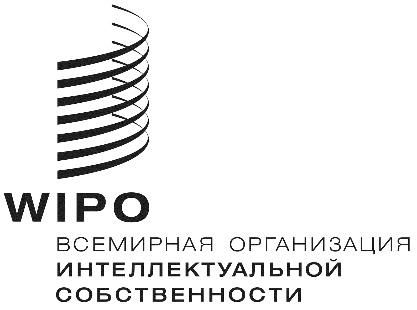 RCWS/7/12CWS/7/12CWS/7/12ОРИГИНАЛ:  АНГЛИЙСКИЙОРИГИНАЛ:  АНГЛИЙСКИЙОРИГИНАЛ:  АНГЛИЙСКИЙДАТА: 12 июня 2019 г.ДАТА: 12 июня 2019 г.ДАТА: 12 июня 2019 г.